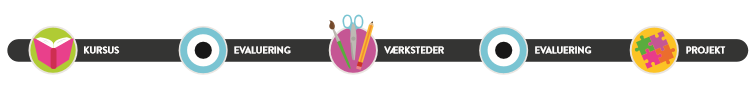 Forslag til årsplan for Format 0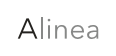 Kapitel 1 - StrandenKapitel 1 - StrandenKapitel 1 - StrandenKapitel 1 - StrandenForløb og varighedFærdigheds- og vidensmålLæringsmål Tegn på læring kan væreTallene fra 0 til 9Varighed: 4-5 ugerTalsymbol og talnavneAntalRækkefølgeMatematisk opmærksomhed: Tal (Fase 1)Eleven kan læse og ordne etcifrede naturlige tal/Eleven har viden om talsymbolerne og deres ordningMatematisk opmærksomhed: Antal (Fase 1)Eleven kan bestemme antal i hverdagssituationer/Eleven har viden om metoder til antalsbestemmelseNaturfaglige fænomener: Naturnysgerrighed (Fase1)Eleven kan undersøge naturen ud fra egne iagttagelser, herunder med digitale værktøjer/Eleven har viden om måder at undersøge natur påEngagement og fællesskab: Deltagelse (Fase 1)Eleven kan opbygge og efterleve klassens normer/Eleven har viden om skolenormer, herunder normer for digital adfærdLæringsmål 1Jeg skal kunne læse og skrive tallene fra 0 til 9Niveau 1 
Jeg genkender talsymbolerne for tallene fra 0 til 9.Niveau 2
Jeg læser tallene fra 0 til 9.Niveau 3
Jeg skriver tallene fra 0 til 9.Tallene fra 0 til 9Varighed: 4-5 ugerTalsymbol og talnavneAntalRækkefølgeMatematisk opmærksomhed: Tal (Fase 1)Eleven kan læse og ordne etcifrede naturlige tal/Eleven har viden om talsymbolerne og deres ordningMatematisk opmærksomhed: Antal (Fase 1)Eleven kan bestemme antal i hverdagssituationer/Eleven har viden om metoder til antalsbestemmelseNaturfaglige fænomener: Naturnysgerrighed (Fase1)Eleven kan undersøge naturen ud fra egne iagttagelser, herunder med digitale værktøjer/Eleven har viden om måder at undersøge natur påEngagement og fællesskab: Deltagelse (Fase 1)Eleven kan opbygge og efterleve klassens normer/Eleven har viden om skolenormer, herunder normer for digital adfærdLæringsmål 2Jeg skal kunne placere tallene fra 0 til 9 i rækkefølgeNiveau 1
Jeg placerer tallene fra 0 til 9 i rækkefølge ved at tælle fra 0 frem til tallet, som skal placeres.Niveau 2
Jeg udfylder talrækker fra 0 til 9 med få manglende talværdier.Niveau 3
Jeg udfylder talrækker fra 0 til 9 med flere manglende talværdier.Tallene fra 0 til 9Varighed: 4-5 ugerTalsymbol og talnavneAntalRækkefølgeMatematisk opmærksomhed: Tal (Fase 1)Eleven kan læse og ordne etcifrede naturlige tal/Eleven har viden om talsymbolerne og deres ordningMatematisk opmærksomhed: Antal (Fase 1)Eleven kan bestemme antal i hverdagssituationer/Eleven har viden om metoder til antalsbestemmelseNaturfaglige fænomener: Naturnysgerrighed (Fase1)Eleven kan undersøge naturen ud fra egne iagttagelser, herunder med digitale værktøjer/Eleven har viden om måder at undersøge natur påEngagement og fællesskab: Deltagelse (Fase 1)Eleven kan opbygge og efterleve klassens normer/Eleven har viden om skolenormer, herunder normer for digital adfærdLæringsmål 3Jeg skal kunne bestemme et antal med tallene fra 0 til 9Niveau 1
Jeg tæller ting ved at placere centicuber på tingene og tælle centicuber sammen bagefter.Niveau 2
Jeg tæller et antal ved at bruge talremsen 1, 2, 3...Niveau 3
Jeg tæller et antal uden brug af hjælpemidler.Tallene fra 0 til 9Varighed: 4-5 ugerTalsymbol og talnavneAntalRækkefølgeMatematisk opmærksomhed: Tal (Fase 1)Eleven kan læse og ordne etcifrede naturlige tal/Eleven har viden om talsymbolerne og deres ordningMatematisk opmærksomhed: Antal (Fase 1)Eleven kan bestemme antal i hverdagssituationer/Eleven har viden om metoder til antalsbestemmelseNaturfaglige fænomener: Naturnysgerrighed (Fase1)Eleven kan undersøge naturen ud fra egne iagttagelser, herunder med digitale værktøjer/Eleven har viden om måder at undersøge natur påEngagement og fællesskab: Deltagelse (Fase 1)Eleven kan opbygge og efterleve klassens normer/Eleven har viden om skolenormer, herunder normer for digital adfærdLæringsmål 4Jeg skal kunne beskrive, bestemme og sortere dyr og planter fundet i naturen eller på internettetTallene fra 0 til 9Varighed: 4-5 ugerTalsymbol og talnavneAntalRækkefølgeMatematisk opmærksomhed: Tal (Fase 1)Eleven kan læse og ordne etcifrede naturlige tal/Eleven har viden om talsymbolerne og deres ordningMatematisk opmærksomhed: Antal (Fase 1)Eleven kan bestemme antal i hverdagssituationer/Eleven har viden om metoder til antalsbestemmelseNaturfaglige fænomener: Naturnysgerrighed (Fase1)Eleven kan undersøge naturen ud fra egne iagttagelser, herunder med digitale værktøjer/Eleven har viden om måder at undersøge natur påEngagement og fællesskab: Deltagelse (Fase 1)Eleven kan opbygge og efterleve klassens normer/Eleven har viden om skolenormer, herunder normer for digital adfærdLæringsmål 5Jeg skal kunne deltage aktivt i undervisningen og handle på en kollektiv beskedKapitel 2 - GeometriumKapitel 2 - GeometriumKapitel 2 - GeometriumKapitel 2 - GeometriumForløb og varighedFærdigheds- og vidensmålLæringsmålTegn på læring kan væreGeometriske figurerVarighed: 4-5 ugerFirkanterTrekanterCirklerMatematisk opmærksomhed: Figurer og mønstre (Fase 1)Eleven kan gengive og beskrive enkle figurer og mønstre, herunder i digitale medier/Eleven har viden om enkle geometriske figurer og mønstreMatematisk opmærksomhed: Sprog og tankegang (Fase 1)Eleven kan anvende enkle forklaringer i forbindelse med placering og størrelse/Eleven har viden om enkle matematiske begreberSprog: It og digitale medier (Fase 1)Eleven kan eksperimentere med digitale medier i arbejdet med sprog/Eleven har viden om ikoner og værktøjer i digitale medierKreative og musiske udtryksformer: Fremstilling (Fase 1)Eleven kan eksperimentere med egne udtryk i billeder, musik og drama alene og i fællesskab/Eleven har viden om basale redskaber og teknikker inden for billeder, musik og dramaLæringsmål 1Jeg skal kunne tegne, genkende og beskrive figurerne trekant, firkant og cirkelNiveau 1
Jeg genkender trekanter, firkanter og cirkler.Niveau 2
Jeg tegner trekanter, firkanter og cirkler.Niveau 3
Jeg beskriver trekanter, firkanter og cirkler ud fra fx antallet af kanter og hjørner. Geometriske figurerVarighed: 4-5 ugerFirkanterTrekanterCirklerMatematisk opmærksomhed: Figurer og mønstre (Fase 1)Eleven kan gengive og beskrive enkle figurer og mønstre, herunder i digitale medier/Eleven har viden om enkle geometriske figurer og mønstreMatematisk opmærksomhed: Sprog og tankegang (Fase 1)Eleven kan anvende enkle forklaringer i forbindelse med placering og størrelse/Eleven har viden om enkle matematiske begreberSprog: It og digitale medier (Fase 1)Eleven kan eksperimentere med digitale medier i arbejdet med sprog/Eleven har viden om ikoner og værktøjer i digitale medierKreative og musiske udtryksformer: Fremstilling (Fase 1)Eleven kan eksperimentere med egne udtryk i billeder, musik og drama alene og i fællesskab/Eleven har viden om basale redskaber og teknikker inden for billeder, musik og dramaLæringsmål 2Jeg skal kunne finde geometriske figurer i min hverdagNiveau 1
Jeg genkender trekanter, firkanter og cirkler på tegninger. Niveau 2
Jeg finder trekanter, firkanter og cirkler i mine omgivelser.Niveau 3Jeg gengiver trekanter, firkanter og cirkler fra mine omgivelser.Geometriske figurerVarighed: 4-5 ugerFirkanterTrekanterCirklerMatematisk opmærksomhed: Figurer og mønstre (Fase 1)Eleven kan gengive og beskrive enkle figurer og mønstre, herunder i digitale medier/Eleven har viden om enkle geometriske figurer og mønstreMatematisk opmærksomhed: Sprog og tankegang (Fase 1)Eleven kan anvende enkle forklaringer i forbindelse med placering og størrelse/Eleven har viden om enkle matematiske begreberSprog: It og digitale medier (Fase 1)Eleven kan eksperimentere med digitale medier i arbejdet med sprog/Eleven har viden om ikoner og værktøjer i digitale medierKreative og musiske udtryksformer: Fremstilling (Fase 1)Eleven kan eksperimentere med egne udtryk i billeder, musik og drama alene og i fællesskab/Eleven har viden om basale redskaber og teknikker inden for billeder, musik og dramaLæringsmål 3Jeg skal kunne sortere ting i forhold til geometrisk formNiveau 1
Jeg skelner cirkler fra trekanter og firkanter.  Niveau 2
Jeg sorterer cirkler, trekanter og firkanter. Niveau 3Jeg sorterer figurer og forklarer, at fx firkanter kan se forskellige ud.Geometriske figurerVarighed: 4-5 ugerFirkanterTrekanterCirklerMatematisk opmærksomhed: Figurer og mønstre (Fase 1)Eleven kan gengive og beskrive enkle figurer og mønstre, herunder i digitale medier/Eleven har viden om enkle geometriske figurer og mønstreMatematisk opmærksomhed: Sprog og tankegang (Fase 1)Eleven kan anvende enkle forklaringer i forbindelse med placering og størrelse/Eleven har viden om enkle matematiske begreberSprog: It og digitale medier (Fase 1)Eleven kan eksperimentere med digitale medier i arbejdet med sprog/Eleven har viden om ikoner og værktøjer i digitale medierKreative og musiske udtryksformer: Fremstilling (Fase 1)Eleven kan eksperimentere med egne udtryk i billeder, musik og drama alene og i fællesskab/Eleven har viden om basale redskaber og teknikker inden for billeder, musik og dramaLæringsmål 4Jeg skal kunne tegne figurer i et tegne- og dynamisk geometriprogramNiveau 1
Jeg tegner trekanter og, firkanter i GeoGebra. Niveau 2
Jeg tegner cirkler i GeoGebra. Niveau 3Jeg sammensætter trekanter, firkanter og cirkler til motiver i GeoGebra.Geometriske figurerVarighed: 4-5 ugerFirkanterTrekanterCirklerMatematisk opmærksomhed: Figurer og mønstre (Fase 1)Eleven kan gengive og beskrive enkle figurer og mønstre, herunder i digitale medier/Eleven har viden om enkle geometriske figurer og mønstreMatematisk opmærksomhed: Sprog og tankegang (Fase 1)Eleven kan anvende enkle forklaringer i forbindelse med placering og størrelse/Eleven har viden om enkle matematiske begreberSprog: It og digitale medier (Fase 1)Eleven kan eksperimentere med digitale medier i arbejdet med sprog/Eleven har viden om ikoner og værktøjer i digitale medierKreative og musiske udtryksformer: Fremstilling (Fase 1)Eleven kan eksperimentere med egne udtryk i billeder, musik og drama alene og i fællesskab/Eleven har viden om basale redskaber og teknikker inden for billeder, musik og dramaLæringsmål 5Jeg skal kunne fremstille et kreativt produkt med geometriske figurer og udtrykke mig gennem dramaKapitel 3 - LegetøjKapitel 3 - LegetøjKapitel 3 - LegetøjKapitel 3 - LegetøjForløb og varighedFærdigheds- og vidensmålLæringsmålTegn på læring kan væreTallene fra 0 til 20Varighed: 4-5 ugerAntal10’ere og 1’erePlacering og størrelseMatematisk opmærksomhed: Tal (Fase 1)Eleven kan læse og ordne etcifrede naturlige tal/Eleven har viden om talsymbolerne og deres ordningMatematisk opmærksomhed: Antal (Fase 1)Eleven kan bestemme antal i hverdagssituationer/Eleven har viden om metoder til antalsbestemmelseMatematisk opmærksomhed: Sprog og tankegang (Fase 1)Eleven kan anvende enkle forklaringer i forbindelse med placering og størrelse/Eleven har viden om enkle matematiske begreberKrop og bevægelse: Bevægelse og leg (Fase 1)Eleven kan lege alsidigt/Eleven har viden om legeformer, herunder digitale legeEngagement og fællesskab: Samvær og samarbejde (Fase 1)Eleven kan etablere og vedligeholde positive relationer/Eleven har viden om spilleregler for samværLæringsmål 1Jeg skal kunne læse og placere tallene fra 0 til 20 i rækkefølgeNiveau 1
Jeg læser tallene fra 0 til 20.Niveau 2
Jeg angiver, hvilket tal, der kommer lige før og lige efter et tal fra 0 til 20.Niveau 3
Jeg placerer tal fra 0 til 20 i rækkefølge.Tallene fra 0 til 20Varighed: 4-5 ugerAntal10’ere og 1’erePlacering og størrelseMatematisk opmærksomhed: Tal (Fase 1)Eleven kan læse og ordne etcifrede naturlige tal/Eleven har viden om talsymbolerne og deres ordningMatematisk opmærksomhed: Antal (Fase 1)Eleven kan bestemme antal i hverdagssituationer/Eleven har viden om metoder til antalsbestemmelseMatematisk opmærksomhed: Sprog og tankegang (Fase 1)Eleven kan anvende enkle forklaringer i forbindelse med placering og størrelse/Eleven har viden om enkle matematiske begreberKrop og bevægelse: Bevægelse og leg (Fase 1)Eleven kan lege alsidigt/Eleven har viden om legeformer, herunder digitale legeEngagement og fællesskab: Samvær og samarbejde (Fase 1)Eleven kan etablere og vedligeholde positive relationer/Eleven har viden om spilleregler for samværLæringsmål 2Jeg skal kunne angive 10´er og 1’ere i tallene fra 10 til 20Niveau 1
Jeg angiver 10’er og 1’ere med centicuber.Niveau 2
Jeg opdeler i 10’ere og 1’ere ved først at tegne ringe om mængder med 10.Niveau 3Jeg angiver 10’ere og en’ere ud fra talværdier. Tallene fra 0 til 20Varighed: 4-5 ugerAntal10’ere og 1’erePlacering og størrelseMatematisk opmærksomhed: Tal (Fase 1)Eleven kan læse og ordne etcifrede naturlige tal/Eleven har viden om talsymbolerne og deres ordningMatematisk opmærksomhed: Antal (Fase 1)Eleven kan bestemme antal i hverdagssituationer/Eleven har viden om metoder til antalsbestemmelseMatematisk opmærksomhed: Sprog og tankegang (Fase 1)Eleven kan anvende enkle forklaringer i forbindelse med placering og størrelse/Eleven har viden om enkle matematiske begreberKrop og bevægelse: Bevægelse og leg (Fase 1)Eleven kan lege alsidigt/Eleven har viden om legeformer, herunder digitale legeEngagement og fællesskab: Samvær og samarbejde (Fase 1)Eleven kan etablere og vedligeholde positive relationer/Eleven har viden om spilleregler for samværLæringsmål 3Jeg skal kunne sortere efter antal og størrelse ved at anvende begreber som ”flere end”, ”færre end” og “lige mange”Niveau 1
Jeg sorterer længder og højder ved at først at bestemme længder ved hjælpe af fx centicuber.Niveau 2Jeg tæller antal og angiver den største og mindste mængde.Niveau 3Jeg vurderer længder og højder ud fra tegninger og sorterer ved angivelse af talværdier fra 1 til 4.Tallene fra 0 til 20Varighed: 4-5 ugerAntal10’ere og 1’erePlacering og størrelseMatematisk opmærksomhed: Tal (Fase 1)Eleven kan læse og ordne etcifrede naturlige tal/Eleven har viden om talsymbolerne og deres ordningMatematisk opmærksomhed: Antal (Fase 1)Eleven kan bestemme antal i hverdagssituationer/Eleven har viden om metoder til antalsbestemmelseMatematisk opmærksomhed: Sprog og tankegang (Fase 1)Eleven kan anvende enkle forklaringer i forbindelse med placering og størrelse/Eleven har viden om enkle matematiske begreberKrop og bevægelse: Bevægelse og leg (Fase 1)Eleven kan lege alsidigt/Eleven har viden om legeformer, herunder digitale legeEngagement og fællesskab: Samvær og samarbejde (Fase 1)Eleven kan etablere og vedligeholde positive relationer/Eleven har viden om spilleregler for samværLæringsmål 4Jeg skal kunne forklare, hvordan genstande er placeret i forhold til hinanden og kunne sortere i forhold til forskellige kategorierNiveau 1
Jeg bruger begreberne over, under og ved siden til at beskrive genstandes placering. Niveau 2
Jeg bruger begreberne til højre og venstre for til at beskrive genstandes placering. Niveau 3
Jeg sorterer genstande i forhold til forskellige kategorier som fx vægt, varme, hårdhed og temperatur.Tallene fra 0 til 20Varighed: 4-5 ugerAntal10’ere og 1’erePlacering og størrelseMatematisk opmærksomhed: Tal (Fase 1)Eleven kan læse og ordne etcifrede naturlige tal/Eleven har viden om talsymbolerne og deres ordningMatematisk opmærksomhed: Antal (Fase 1)Eleven kan bestemme antal i hverdagssituationer/Eleven har viden om metoder til antalsbestemmelseMatematisk opmærksomhed: Sprog og tankegang (Fase 1)Eleven kan anvende enkle forklaringer i forbindelse med placering og størrelse/Eleven har viden om enkle matematiske begreberKrop og bevægelse: Bevægelse og leg (Fase 1)Eleven kan lege alsidigt/Eleven har viden om legeformer, herunder digitale legeEngagement og fællesskab: Samvær og samarbejde (Fase 1)Eleven kan etablere og vedligeholde positive relationer/Eleven har viden om spilleregler for samværLæringsmål 5Jeg skal kunne bruge min krop varieret i forskellige legeformer.Tallene fra 0 til 20Varighed: 4-5 ugerAntal10’ere og 1’erePlacering og størrelseMatematisk opmærksomhed: Tal (Fase 1)Eleven kan læse og ordne etcifrede naturlige tal/Eleven har viden om talsymbolerne og deres ordningMatematisk opmærksomhed: Antal (Fase 1)Eleven kan bestemme antal i hverdagssituationer/Eleven har viden om metoder til antalsbestemmelseMatematisk opmærksomhed: Sprog og tankegang (Fase 1)Eleven kan anvende enkle forklaringer i forbindelse med placering og størrelse/Eleven har viden om enkle matematiske begreberKrop og bevægelse: Bevægelse og leg (Fase 1)Eleven kan lege alsidigt/Eleven har viden om legeformer, herunder digitale legeEngagement og fællesskab: Samvær og samarbejde (Fase 1)Eleven kan etablere og vedligeholde positive relationer/Eleven har viden om spilleregler for samværLæringsmål 6Jeg skal kunne indgå i, overholde regler og forklare regler i lege og spil.Kapitel 4 - RidderborgenKapitel 4 - RidderborgenKapitel 4 - RidderborgenKapitel 4 - RidderborgenForløb og varighedFærdigheds- og vidensmålLæringsmålTegn på læring kan væreMønstre og spejlingVarighed: 4-5 ugerFrise- og flisemønstreMønstre og ikke-mønstreSpejling i spejlingsakseMatematisk opmærksomhed: Figurer og mønstre (Fase 1)Eleven kan gengive og beskrive enkle figurer og mønstre, herunder i digitale medier/Eleven har viden om enkle geometriske figurer og mønstreSprog: It og digitale medier (Fase 1)Eleven kan eksperimentere med digitale medier i arbejdet med sprog/Eleven har viden om ikoner og værktøjer i digitale medierEngagement og fællesskab: Selvopfattelse (Fase 1)Eleven kan vurdere egne styrker og svagheder/Eleven har viden om, at personer er forskelligeLæringsmål 1Jeg skal kunne finde, gengive og beskrive enkle geometriske mønstre i mine omgivelserNiveau 1
Jeg fortsætter påbegyndte geometriske mønstre.Niveau 2
Jeg finder frise- og flisemønstre i mine omgivelser.Niveau 3
Jeg beskriver og angiver geometriske mønstre og ikke-mønstre.Mønstre og spejlingVarighed: 4-5 ugerFrise- og flisemønstreMønstre og ikke-mønstreSpejling i spejlingsakseMatematisk opmærksomhed: Figurer og mønstre (Fase 1)Eleven kan gengive og beskrive enkle figurer og mønstre, herunder i digitale medier/Eleven har viden om enkle geometriske figurer og mønstreSprog: It og digitale medier (Fase 1)Eleven kan eksperimentere med digitale medier i arbejdet med sprog/Eleven har viden om ikoner og værktøjer i digitale medierEngagement og fællesskab: Selvopfattelse (Fase 1)Eleven kan vurdere egne styrker og svagheder/Eleven har viden om, at personer er forskelligeLæringsmål 2Jeg skal kunne bygge og tegne mønstre - herunder i digitale medierNiveau 1
Jeg bygger mønstre med fx geobrikker eller centicuber.Niveau 2
Jeg færdiggøre påbegyndte mønstre i GeoGebra.Niveau 3
Jeg tegner og skaber mine egne mønstre i GeoGebra.Mønstre og spejlingVarighed: 4-5 ugerFrise- og flisemønstreMønstre og ikke-mønstreSpejling i spejlingsakseMatematisk opmærksomhed: Figurer og mønstre (Fase 1)Eleven kan gengive og beskrive enkle figurer og mønstre, herunder i digitale medier/Eleven har viden om enkle geometriske figurer og mønstreSprog: It og digitale medier (Fase 1)Eleven kan eksperimentere med digitale medier i arbejdet med sprog/Eleven har viden om ikoner og værktøjer i digitale medierEngagement og fællesskab: Selvopfattelse (Fase 1)Eleven kan vurdere egne styrker og svagheder/Eleven har viden om, at personer er forskelligeLæringsmål 3Jeg skal kunne undersøge, afgøre og begrunde, om en figur kan spejles i en spejlingsakseNiveau 1
Jeg farvelægger figurer, så farverne spejles i en akse.Niveau 2
Jeg undersøger og forklarer, om figurer og genstande kan spejles i en akse. Niveau 3
Jeg tegner selv figurer, der er spejlet i en akse.Mønstre og spejlingVarighed: 4-5 ugerFrise- og flisemønstreMønstre og ikke-mønstreSpejling i spejlingsakseMatematisk opmærksomhed: Figurer og mønstre (Fase 1)Eleven kan gengive og beskrive enkle figurer og mønstre, herunder i digitale medier/Eleven har viden om enkle geometriske figurer og mønstreSprog: It og digitale medier (Fase 1)Eleven kan eksperimentere med digitale medier i arbejdet med sprog/Eleven har viden om ikoner og værktøjer i digitale medierEngagement og fællesskab: Selvopfattelse (Fase 1)Eleven kan vurdere egne styrker og svagheder/Eleven har viden om, at personer er forskelligeLæringsmål 5Jeg skal kunne vurdere egne og andres styrker samt anerkende forskelleKapitel 5 – Cirkus PlusKapitel 5 – Cirkus PlusKapitel 5 – Cirkus PlusKapitel 5 – Cirkus PlusForløb og varighedFærdigheds- og vidensmål LæringsmålTegn på læring kan værePlusVarighed: 4-5 ugerPlus og lig med10’er vennerLægge sammen og tælle videreMatematisk opmærksomhed: Antal (Fase 1)Eleven kan bestemme antal i hverdagssituationer/Eleven har viden om metoder til antalsbestemmelseKrop og bevægelse: Fysisk aktivitet (Fase 1)Eleven kan bruge kroppen varieret/Eleven har viden om motorik og kroppens opbygningKreative og musiske udtryksformer: Fremstilling (Fase 1)Eleven kan eksperimentere med egne udtryk i billeder, musik og drama alene og i fællesskab/Eleven har viden om basale redskaber og teknikker inden for billeder, musik og dramaLæringsmål 1Jeg skal kunne bestemme 10´er-venner og anvende min viden, når jeg addererNiveau 1
Jeg bygger 10’er-venner med centicuber.Niveau 2
Jeg kender alle de forskellige 10’er-venner.Niveau 3
Jeg bruger min viden om 10’er-venner, når jeg regner plusstykker.PlusVarighed: 4-5 ugerPlus og lig med10’er vennerLægge sammen og tælle videreMatematisk opmærksomhed: Antal (Fase 1)Eleven kan bestemme antal i hverdagssituationer/Eleven har viden om metoder til antalsbestemmelseKrop og bevægelse: Fysisk aktivitet (Fase 1)Eleven kan bruge kroppen varieret/Eleven har viden om motorik og kroppens opbygningKreative og musiske udtryksformer: Fremstilling (Fase 1)Eleven kan eksperimentere med egne udtryk i billeder, musik og drama alene og i fællesskab/Eleven har viden om basale redskaber og teknikker inden for billeder, musik og dramaLæringsmål 2Jeg skal kunne foretage enkle beregninger med addition med to tal under 10 ved at tælle videre og lægge sammenNiveau 1
Jeg løser plusstykker med to etcifrede tal.Niveau 2
Jeg bruger lægge sammen-metoden og tilføjer den ene værdi i plusstykket til den anden. Niveau 3
Jeg bruger tællemetoden og tæller videre fra tallet med den højeste værdi, når jeg regner plusstykker.PlusVarighed: 4-5 ugerPlus og lig med10’er vennerLægge sammen og tælle videreMatematisk opmærksomhed: Antal (Fase 1)Eleven kan bestemme antal i hverdagssituationer/Eleven har viden om metoder til antalsbestemmelseKrop og bevægelse: Fysisk aktivitet (Fase 1)Eleven kan bruge kroppen varieret/Eleven har viden om motorik og kroppens opbygningKreative og musiske udtryksformer: Fremstilling (Fase 1)Eleven kan eksperimentere med egne udtryk i billeder, musik og drama alene og i fællesskab/Eleven har viden om basale redskaber og teknikker inden for billeder, musik og dramaLæringsmål 3Jeg skal kunne bruge additions- og lig med-tegnetNiveau 1
Jeg løser plusstykker med fortrykte plus- og lig med-tegn.Niveau 2
Jeg skriver og løser selv plusstykker med plus-og lig med-tegn. Niveau 3Jeg forklarer, at lig med betyder, at der er lige meget på hver side. PlusVarighed: 4-5 ugerPlus og lig med10’er vennerLægge sammen og tælle videreMatematisk opmærksomhed: Antal (Fase 1)Eleven kan bestemme antal i hverdagssituationer/Eleven har viden om metoder til antalsbestemmelseKrop og bevægelse: Fysisk aktivitet (Fase 1)Eleven kan bruge kroppen varieret/Eleven har viden om motorik og kroppens opbygningKreative og musiske udtryksformer: Fremstilling (Fase 1)Eleven kan eksperimentere med egne udtryk i billeder, musik og drama alene og i fællesskab/Eleven har viden om basale redskaber og teknikker inden for billeder, musik og dramaLæringsmål 4Jeg skal kunne udtrykke mig gennem fysisk aktivitet - fx hoppe, springe, slå kolbøtter, snurre rundt og holde balancePlusVarighed: 4-5 ugerPlus og lig med10’er vennerLægge sammen og tælle videreMatematisk opmærksomhed: Antal (Fase 1)Eleven kan bestemme antal i hverdagssituationer/Eleven har viden om metoder til antalsbestemmelseKrop og bevægelse: Fysisk aktivitet (Fase 1)Eleven kan bruge kroppen varieret/Eleven har viden om motorik og kroppens opbygningKreative og musiske udtryksformer: Fremstilling (Fase 1)Eleven kan eksperimentere med egne udtryk i billeder, musik og drama alene og i fællesskab/Eleven har viden om basale redskaber og teknikker inden for billeder, musik og dramaLæringsmål 5Jeg skal kunne anvende forskellige teknikker til at fremstille kreative produkter og udtrykke mig gennem dramaKapitel 6 - MadmatikKapitel 6 - MadmatikKapitel 6 - MadmatikKapitel 6 - MadmatikForløb og varighedFærdigheds- og vidensmålLæringsmålTegn på læring kan væreMinusVarighed: 4-5 ugerMinus og lig medTage væk og finde forskellenMatematisk opmærksomhed: Antal (Fase 1)Eleven kan bestemme antal i hverdagssituationer/Eleven har viden om metoder til antalsbestemmelseKrop og bevægelse: Det sunde valg (Fase 1)Eleven kan sammensætte et sundt måltid/Eleven har viden om kostrådEngagement og fællesskab: Deltagelse (Fase 1)Eleven kan opbygge og efterleve klassens normer/ Eleven har viden om skolenormer, herunder normer for digital adfærdLæringsmål 1Jeg skal kunne foretage enkle beregninger med subtraktion med to tal under 10 ved at tage væk og finde forskellenNiveau 1
Jeg løser minusstykker med to etcifrede tal.Niveau 2
Jeg løser minusstykker ved at sammenligne minusstykkets to værdier og finde forskellen.Niveau 3
Jeg løser minusstykker ved tage væk-metoden og trækker tallet med den mindste værdi fra tallet med den største værdi.MinusVarighed: 4-5 ugerMinus og lig medTage væk og finde forskellenMatematisk opmærksomhed: Antal (Fase 1)Eleven kan bestemme antal i hverdagssituationer/Eleven har viden om metoder til antalsbestemmelseKrop og bevægelse: Det sunde valg (Fase 1)Eleven kan sammensætte et sundt måltid/Eleven har viden om kostrådEngagement og fællesskab: Deltagelse (Fase 1)Eleven kan opbygge og efterleve klassens normer/ Eleven har viden om skolenormer, herunder normer for digital adfærdLæringsmål 2Jeg skal kunne bruge subtraktions- og lig med-tegnetNiveau 1
Jeg løser minusstykker med fortrykte minus- og lig med-tegn.Niveau 2
Jeg skriver og løser selv minusstykker med minus-og lig med-tegn. Niveau 3Jeg forklarer, at lig med betyder, at der er lige meget på hver side.MinusVarighed: 4-5 ugerMinus og lig medTage væk og finde forskellenMatematisk opmærksomhed: Antal (Fase 1)Eleven kan bestemme antal i hverdagssituationer/Eleven har viden om metoder til antalsbestemmelseKrop og bevægelse: Det sunde valg (Fase 1)Eleven kan sammensætte et sundt måltid/Eleven har viden om kostrådEngagement og fællesskab: Deltagelse (Fase 1)Eleven kan opbygge og efterleve klassens normer/ Eleven har viden om skolenormer, herunder normer for digital adfærdLæringsmål 3Jeg skal have viden om sunde og usunde fødevarer.MinusVarighed: 4-5 ugerMinus og lig medTage væk og finde forskellenLæringsmål 6Jeg skal kunne følge regler og normer for samværet med de øvrige i klassen